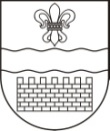 Daugavpils pilsētas dome Daugavpils Ruģeļu pirmsskolas izglītības iestādeReģ.Nr.2701902787, Gaismas ielā 9, Daugavpilī, LV-5414, tālrunis () 65434451APSTIPRINU								Daugavpils Ruģeļu pirmsskolas								izglītības iestādes vadītāja								____________________ E.Ševčenko								2019.gada 08.oktobrīPadziļinātas sporta programmas ietvarosPELDĒŠANAS NODARBĪBU KĀRTĪBAS NOTEIKUMIVispārīgie noteikumiDaugavpils Ruģeļu pirmskolas izglītības iestādes peldēšanas nodarbību kārtības noteikumi izdoti saskaņā ar Izglītības likumu, Vispārējas izglītības likumu, Bērnu tiesību aizsardzības likumu, Ministru kabineta 2009.gada 24.novembra noteikumiem Nr. 1338 “Kārtība, kādā nodrošināma izglītojamo drošība izglītības iestādēs un to organizētajos pasākumos”, Ministra kabineta 2017.gada 28.augusta noteikumiem Nr. 508 “Kārtība, kādā valsts finansē profesionālās ievirzes sporta izglītības programmas” Noteikumi nosaka Daugavpils Ruģeļu pirmsskolas izglītības iestādes audzēkņu peldēšanas nodarbību procesa organizēšanu. Daugavpils Ruģeļu pirmsskolas izglītības iestādes Peldēšanas nodarbību kārtības noteikumi nodrošina audzēkņu drošību un viņu tiesību ievērošanu. Daugavpils Ruģeļu pirmsskolas izglītības iestādes Peldēšanas nodarbību kārtības noteikumu ievērošana visiem audzēkņiem, audzēkņu vecākiem vai likumiskiem pārstāvjiem ir saistoša. Ar Peldēšanas nodarbību kārtības noteikumiem audzēkņus, viņu vecākus vai likumiskos pārstāvjus iepazīstina atbildīgas personas.Peldēšanas nodarbību apmeklēšanas kārtība  Peldēšanas nodarbības ir mācību programmas sastāvdaļa. Peldēšanas nodarbības notiek saskaņā ar iestādes darba plānu. Peldēšanas nodarbības ir mācību programmas sastāvdaļa. Nepieciešamie dokumenti, lai bērns varētu apmeklēt peldēšanas nodarbības:vecāka vai likumiska pārstāvja rakstiska atļauja;ģimenes ārsta atzīme par veselības stāvoklī medicīniskajā kartē Nr. 026/U. Audzēkņus uz peldēšanas nodarbībām un no tām, pavada, palīdz pārģērbties un nodrošina audzēkņu drošību atbildīgās personas, kuras tiek nozīmētas ar Daugavpils Ruģeļu pirmskolas izglītības iestādes vadītājas rīkojumu. Peldbaseinā nodarbības laikā  par bērnu drošību atbild sporta skolotājs un atbildīgās personas.  Audzēkņu vecākiem vai likumiskiem pārstāvjiem ir tiesības savu bērnu atvest uz peldēšanas nodarbībām, noģērbt viņiem virsdrēbes kopējā ģērbtuve un nodot sporta skolotājām, vai atbildīgai personai, ka arī pēc nodarbībām beigām palīdzēt apģērbt virsdrēbes kopējā ģērbtuvē, un nogādāt uz Daugavpils Ruģeļu pirmskolas izglītības iestādi. Ne vēlāk, ka trīs dienas pirms nodarbības atbildīgās personas informē vecākus par nodarbību un saņem no vecāka vai likumiska pārstāvja piekrišanu apstiprināto ar parakstu par bērna peldēšanas nodarbības apmeklēšanu. Par nodarbības grafika maiņu atbildīgās personas brīdina vecākus vai likumiskos pārstāvjus vismaz dienu iepriekš.  Pirms katras peldēšanas nodarbības, atbildīgās personas veic izglītojamo instruktāžu par drošības noteikumiem, reģistrējot to grupas žurnālā.Peldēšanas nodarbības organizācija Peldēšanas nodarbības diena, nodarbības sākums un beigas tiek noteiktās ar nodarbības sarakstu un sporta skolotāja plānu, kurš tiek apstiprināts pedagoģiskajā padomes sēdē un ar iestādes vadītāja rīkojumu. Vienas peldēšanas nodarbības ilgums ir no 30 līdz 40 min. Nodarbības ilgums ir atkarīgs no audzēkņu vecuma, audzēkņu skaitā grupā un iedalīto, ar Daugavpils Valsts ģimnāzijas administrāciju, laika posmu baseina izmantošanai Daugavpils Ruģeļu pirmskolas izglītības iestādei. Bērnu skaits grupā nevar pārsniegt 15 cilvēku.  Nodarbībās atļauts piedalīties Daugavpils Ruģeļu pirmskolas izglītības iestādes administrācijas pārstāvjiem un darbiniekiem. Parējās personas tiek uzskatītas par nepiederošām. Nepiederošām personām ir aizliegts uzturēties nodarbības vietās bez atbildīgo personu un sporta skolotāja atļaujas.  Vecāki vai likumiskie pārstāvji sagaida izglītojamos un atbildīgas personas vestibilā (ārpus nodarbības vietas), netraucējot mācību procesu. Vecākiem atļauts apmeklēt ieplānotās atklātās stundas pēc sporta skolotājas paziņojumā, norādītājā datumā laikā un vietā.  Sporta skolotājs ir atbildīgs par audzēkņu drošību nodarbības laikā, pēc nodarbības beigām par audzēkņiem ir atbildīgas ar iestādes vadītājās rīkojumu norīkotās atbildīgas personas vai audzēkņu vecāki vai likumiski pārstāvji, ja viņi ir atveduši bērnu uz peldēšanas nodarbību. Nodarbībai beidzoties, izglītojamajiem nekavējoties jāatstāj baseins. Izglītojamajiem, nepieciešamības gadījumā, atļauts atrasties ārpus baseina noteiktajā vietā, atrodoties atbildīgas personas uzraudzībā.Audzēkņu tiesības Audzēknim ir tiesības:uz netraucētu mācību, no citu personu puses, peldēšanas nodarbībās laikā;uz nodrošinātu veselības un dzīvības aizsardzību peldēšanas nodarbībās;uz kvalitatīvu peldēšanas apmācību.Audzēkņu pienākumi Peldēšanas nodarbībās audzēkņiem ir pienākumi:iegūt peldēšanas iemaņas;jāievēro ar peldēšanas nodarbību saistītus kārtības noteikumus (peldēšanas nodarbības noteikumus, evakuācijas noteikumus, ugunsdzēsības noteikumus, ceļu satiksmes noteikumus);saudzīgi izturēties pret inventāru un telpām, kur notiek nodarbības;ierasties uz peldēšanas nodarbībām piemērotā apģērbā;neapdraudēt savu un citu audzēkņu veselību un dzīvību; Ievērot sabiedrībā pieņemtās morālās un ētikas normas.Audzēkņiem aizliegts Ienākt baseina telpās, kur notiek nodarbības virsdrēbēs un ielas apavos.  Nodarbību laikā aizliegts lietot košļājamo gumiju, konfektes un citu ēdienu. Nodarbības laikā aizliegts atrasties baseinā bez sporta skolotāja. Kārtība, kādā audzēkņi un viņu vecāki vai likumiskie pārstāvji tiek iepazīstināti ar peldēšanas nodarbību kārtības noteikumiem Ar peldēšanas nodarbību kārtības noteikumiem audzēkņus un viņu vecākus vai likumiskos pārstāvjus iepazīstina ar iestādes vadītājas rīkojumu nozīmētās atbildīgās personas, pret parakstu, vienu reizi gadā. Ja rodas nepieciešamība vai kārtības noteikumi tiek pārkāpti no audzēkņu vai vecāku, vai likumisko pārstāvju pusēs, noteikumi tiek pārrunāti atkārtoti pret parakstu. Ja vecāks neparakstās par iepazīšanos ar peldēšanas nodarbību kārtības noteikumiem un atļauju, tad viņa bērns neapmeklē  peldēšanas nodarbību.  Atbildība par peldēšanas noteikumu neievērošanu Ja audzēknis, vecāks vai likumiskais pārstāvis neievēro peldēšanas nodarbību noteikumus, Daugavpils Ruģeļu pirmskolas izglītības iestādes administrācija ir tiesīga audzēknim, vecākam vai likumiskām pārstāvim izteikt mutisku brīdinājumu, ja noteikumi netiek ievēroti atkārtoti, tad administrācija var izteikt rakstisku brīdinājumu.  Jā pēc rakstiska brīdinājuma noteikumi arī netiek ievērotas, administrācijai ir tiesības pārtraukt peldēšanas nodarbības šim audzēknim. Iekšējās kārtības noteikumu izstrādes, saskaņošanas, apstiprināšanas un grozījumu pieņemšanas kārtība Peldēšanas nodarbības kartības noteikumus izstrādā un akceptē iestādes pedagoģiskās padomes sēdē. Noteikumus apstiprina iestādes vadītājs ar rīkojumu. Grozījumi peldēšanas nodarbību noteikumos var tikt veikti pēc pedagoģiskās padomes ierosinājuma un iestādes vadītāja apstiprinājuma. AKCEPTĒTSDaugavpils Ruģeļu pirmskolas izglītībasiestādes pedagoģiskās padomes sēdē2019.gada “8”.oktobrīProtokols Nr. 1